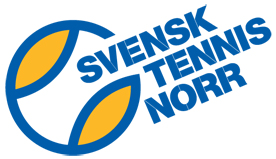          SO Tour Östersund Frösö TK			   UTMANINGEN                      Söndagen den 21/1Klasser: 	Mixed, singel. Röd/Orange/Grön		Minitennis: 	Minitennisbana, Röd boll och matcher från 2–2 först till 10.	 (09:00-10:00)Miditennis: 	Midibana, Orange boll och spel om supertiebreak först till 10. 	(10:15-11:30)Maxi boll:	Grön boll, Gamespel med no add                             		 (11:45-ca 14.00)Licens:		Gratis för alla under 12 år men ett krav vid anmälan                              Se hemsidan för länk till licensAnmälan: 	SVTF tävlings sida: Se QR-kod eller Klicka HärHemsidan:       oftk.se titta under nyheter, länkar finns till anmälan, licens och inbjudanSpelform: 	Poolspel, matcherna spelas på tid, ger lika speltid för alla. Domare: 	Klubbens spelare är med och dömer, mini/midi/MaxiLottning:        På platsSamling:  	10 minuter före utsatt matchstart, ombytta och klara för spel. :	Avgift:		120kr Mini, 140kr Midi/Maxi (Betalas i kansliet innan matchstart, endast Swish)Priser:            Medaljer + fikaSista anmälan: Måndag 15/1 kl.23:59 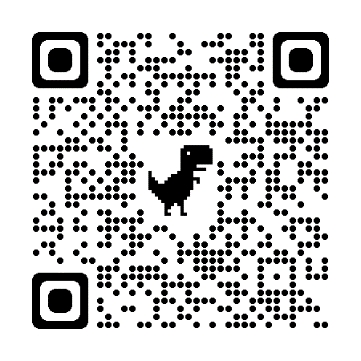 Frågor: 	Oskar, Ingrid och Hedda:                         Mejl: oskar.w.berg@telia.com (skriv utmaningen) 		(vid sjukdom tävlingsdagen, skriv juniorens namn :)	Välkomna till mycket tennisspel :)